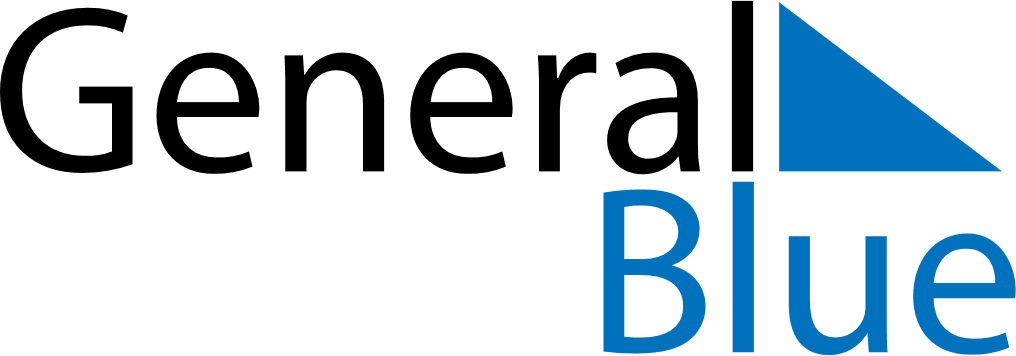 October 2025October 2025October 2025MalawiMalawiSUNMONTUEWEDTHUFRISAT123456789101112131415161718Mother’s Day19202122232425262728293031